ExerciseRedraw the correct flowchart instead of the one given to represent the code below.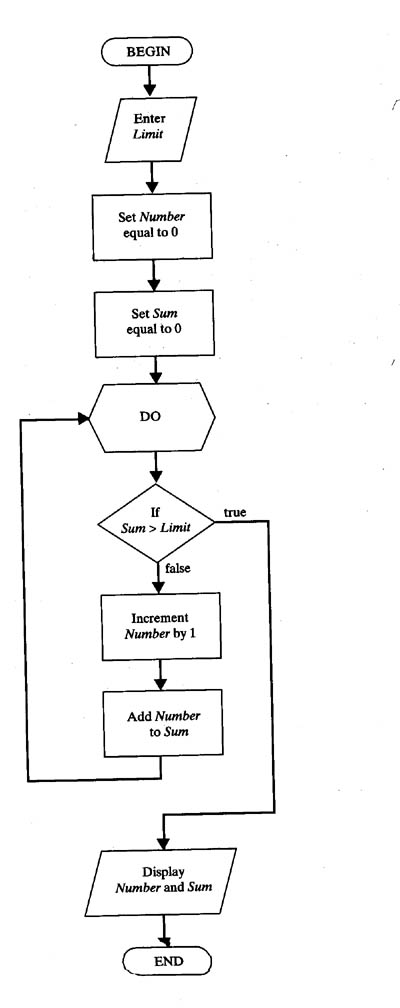 Source Codeimport java.util.Scanner;public class FlowChartProg {	public static void main(String[] args) {		// Code from Flow Chart			Scanner Input = new Scanner(System.in);			System.out.println("Enter Limit");			int Limit=Input.nextInt();			int Number = 0; 			int Sum = 0;			do {				if(Sum < Limit){				Number++;				Sum+=Number;				System.out.println(Number);				}			} while (Sum < Limit);			System.out.println("Number = " + Number + "\t\tSum = " + Sum);	}}Output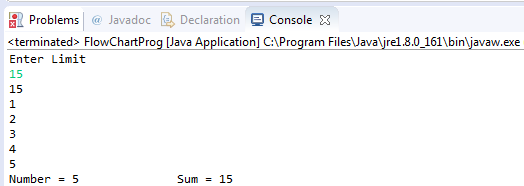 